Создаем нового пользователя в Management Studio.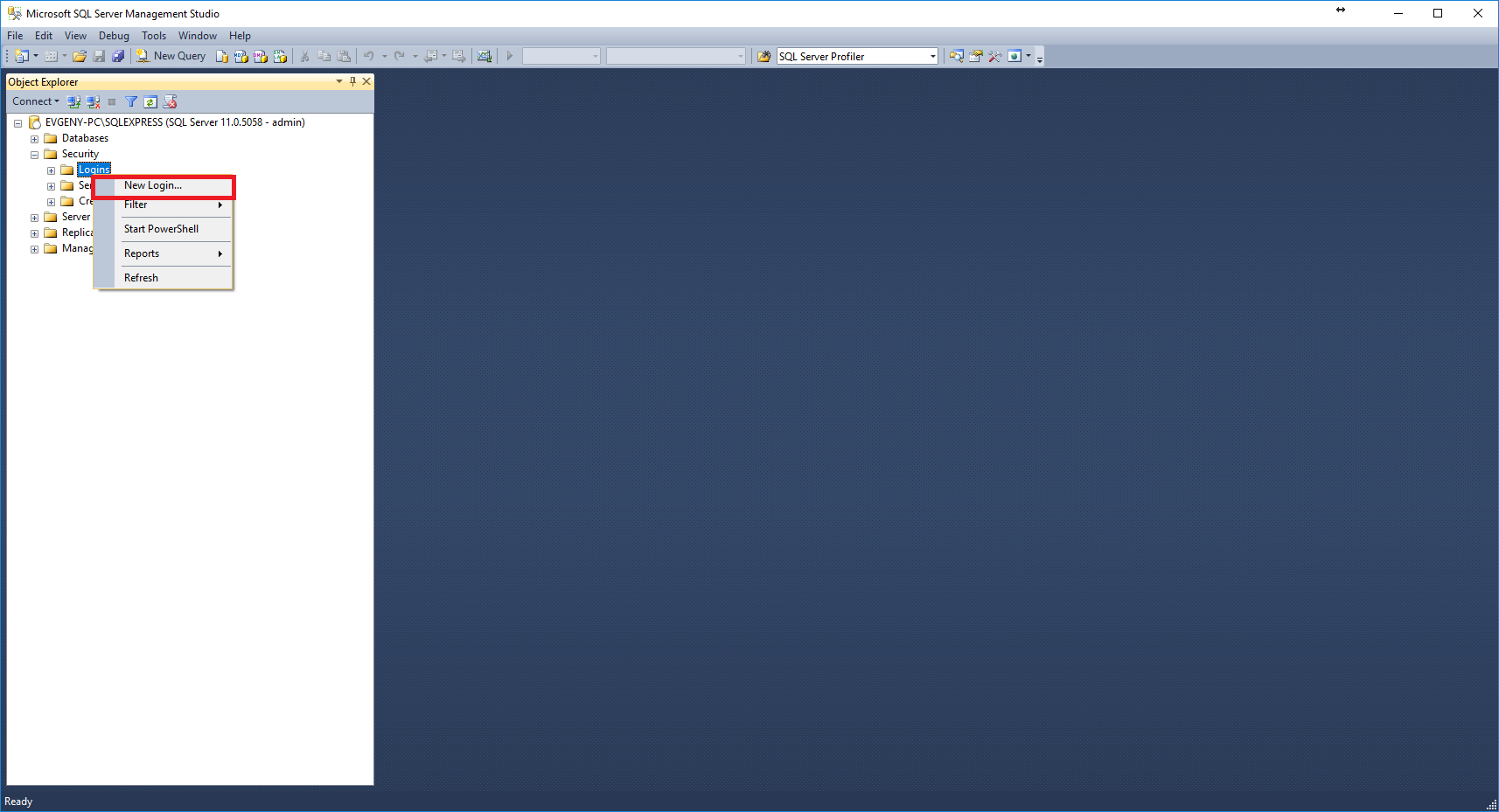 Аутентификация через SQL Server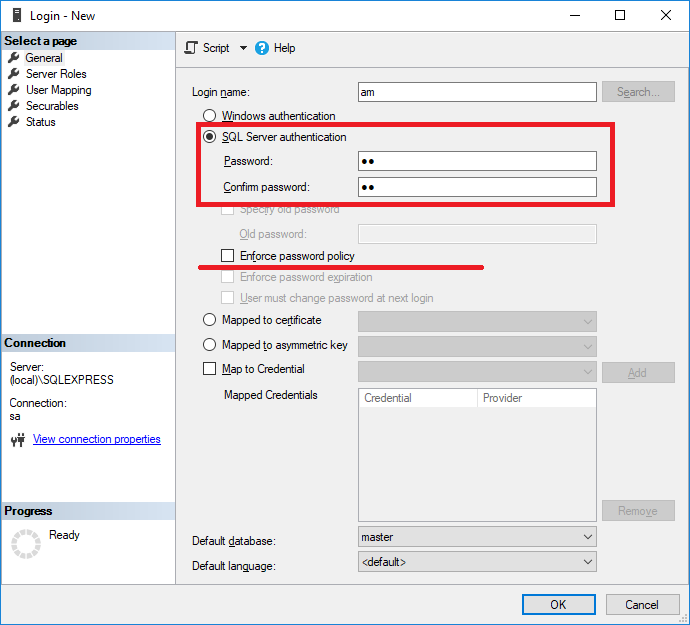 Назначаем права, пользователя к выбранной Базе Данных и нажимаем ОК.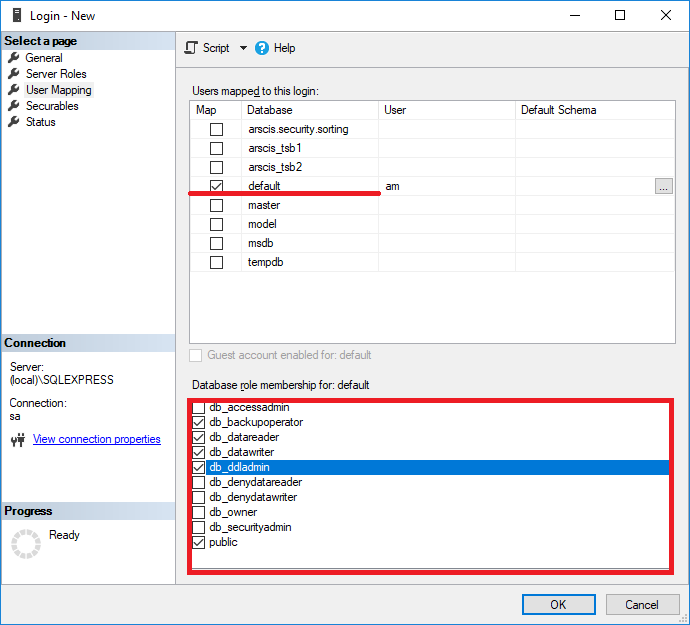 Переходим в свойства 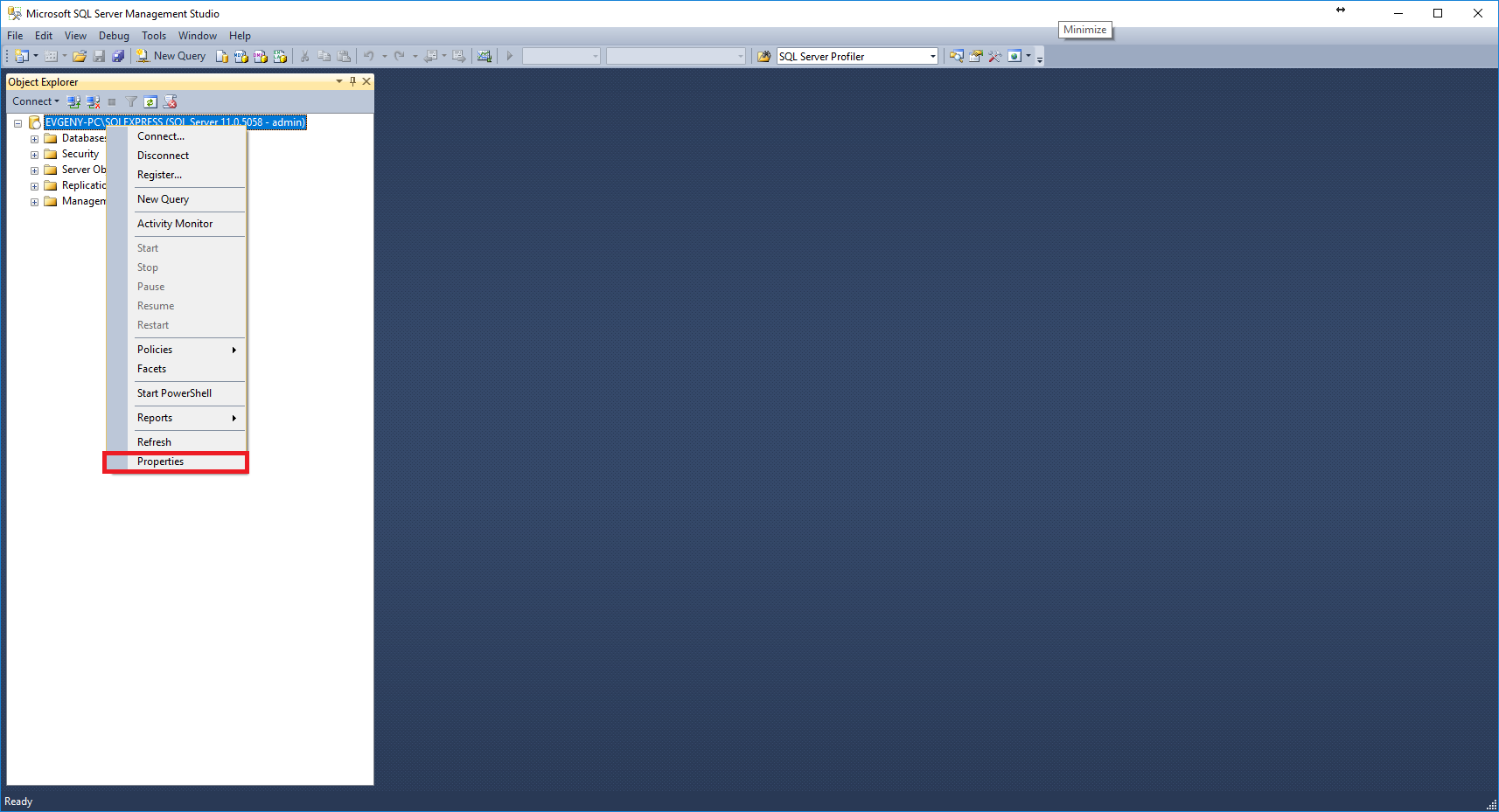 Аутентификация через SQL Server и Windows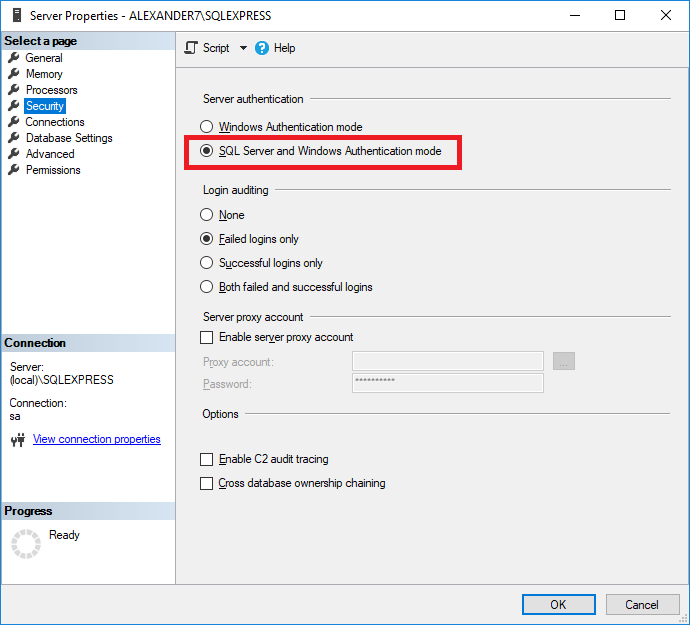 Открытие доступа к БД по сетиСоздаем правило для входящего подключения MS SQLServer.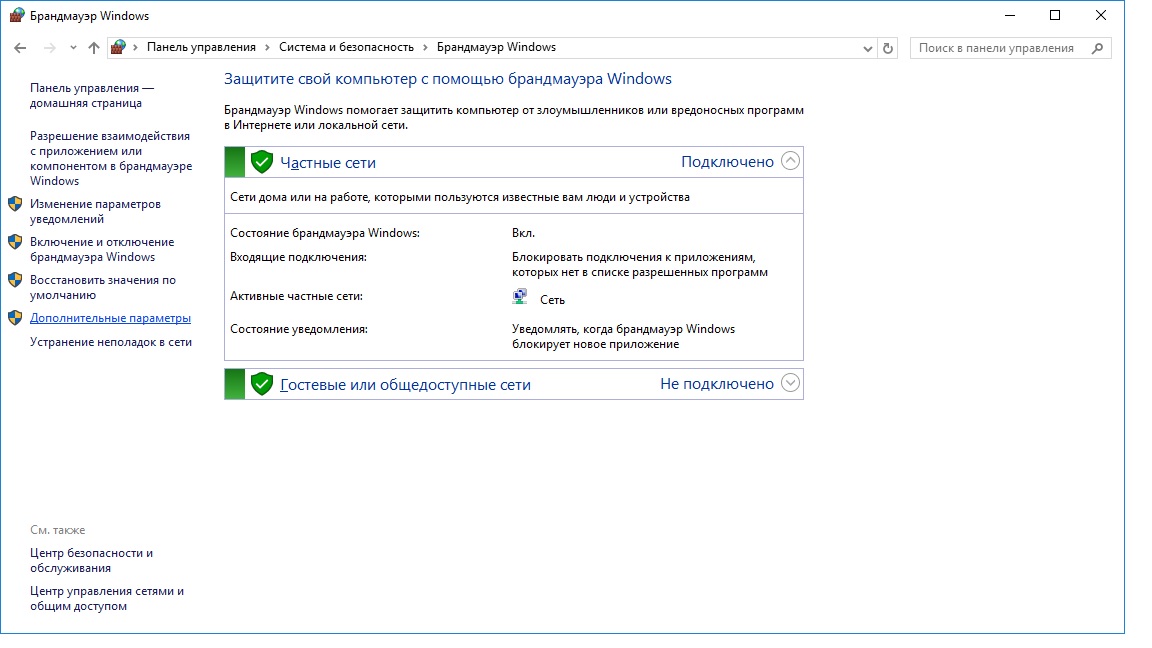 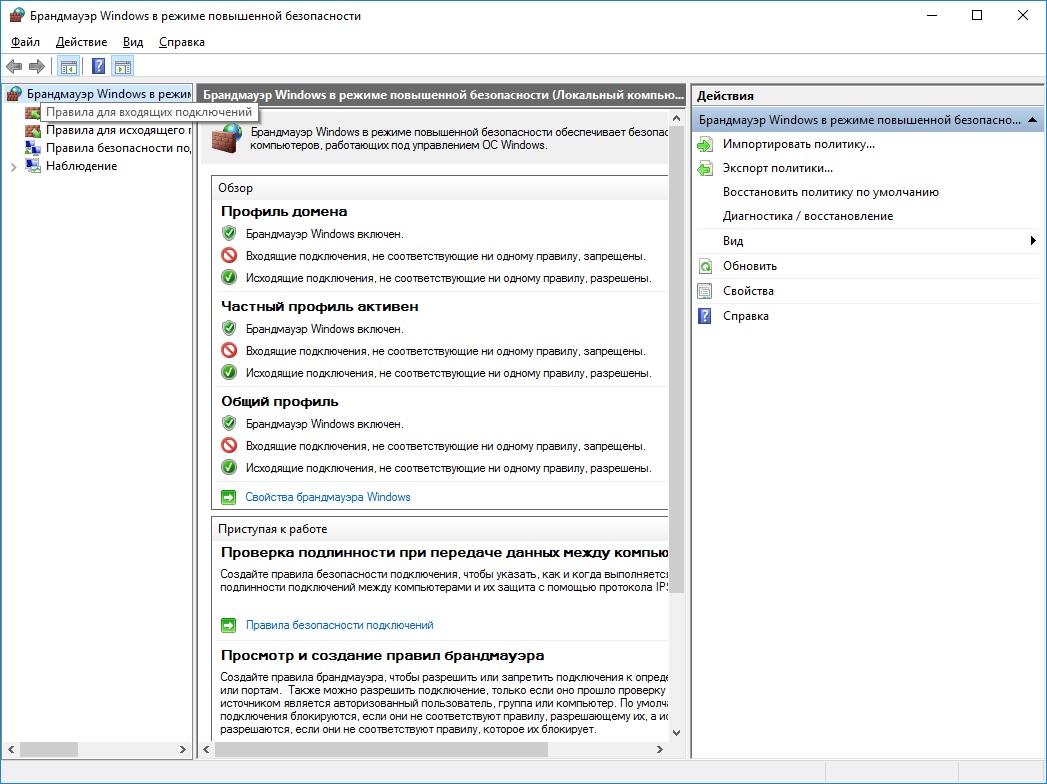 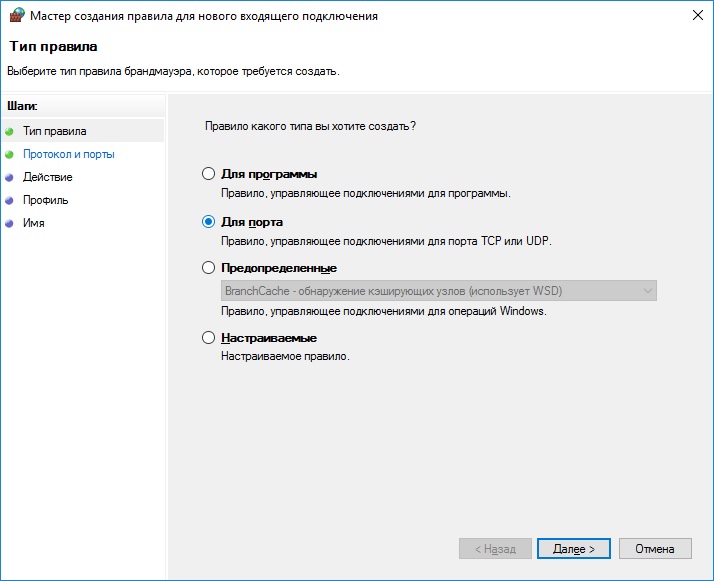 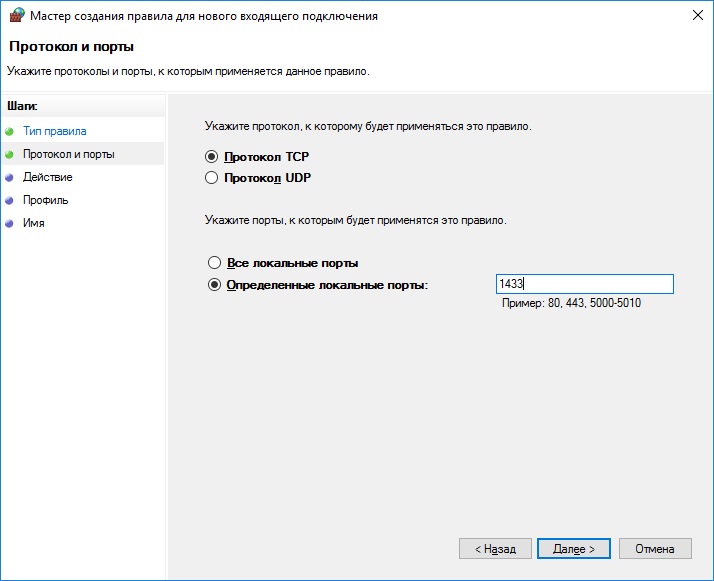 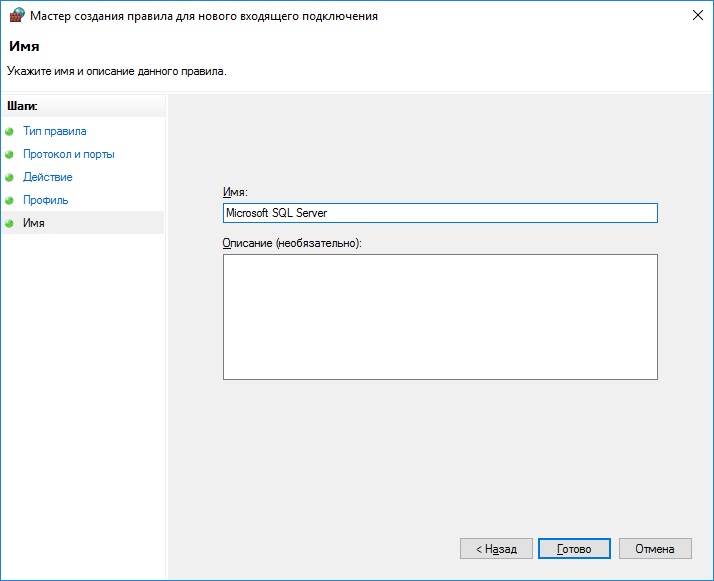 2. Вызвать оснастку управление компьютером (compmgmt.msc).Выбрать Службы и приложения/SQL Server Configuration Manager.Все значения SQL Server Network Configuration/Protocols for SQLEXPRESS/TCP/IP установить в состояние Enabled.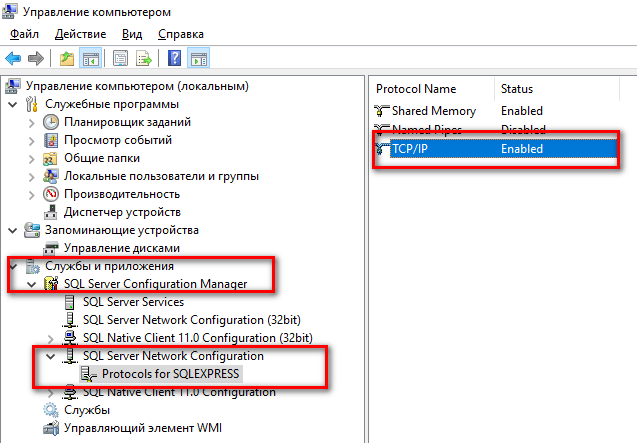 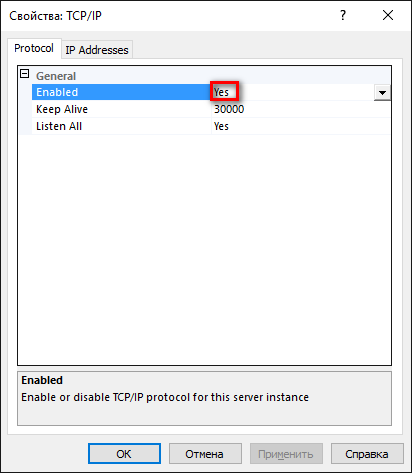 Для всех значений …IP Addresses установить флаги Active, Enabled.TCP Port установить равным 1433, значение TCP Dynamic Ports удалить.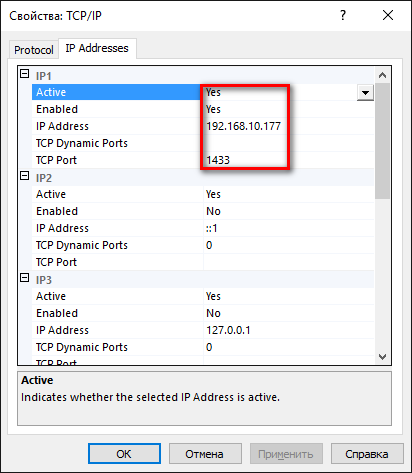 Перезапустить экземпляр SQL Server.